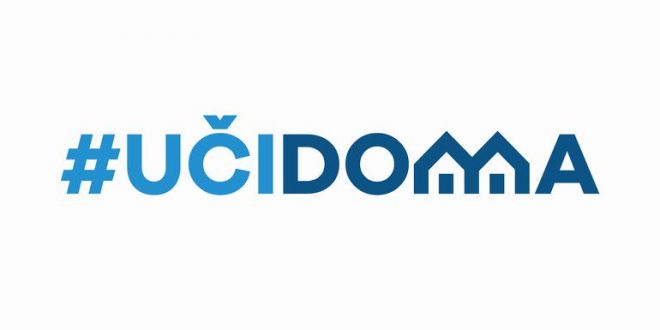 SEDMIČNI PLAN RADA PO PREDMETIMA ZA PERIOD 06.04.2020. – 10.04.2020.RAZRED I PREDMET          :Italijanski jezik   VI raz   NASTAVNIK/CI: Miroslav Bulatovic  i Perazic Suzana RAZRED I PREDMET          :Italijanski jezik   VI raz   NASTAVNIK/CI: Miroslav Bulatovic  i Perazic Suzana RAZRED I PREDMET          :Italijanski jezik   VI raz   NASTAVNIK/CI: Miroslav Bulatovic  i Perazic Suzana RAZRED I PREDMET          :Italijanski jezik   VI raz   NASTAVNIK/CI: Miroslav Bulatovic  i Perazic Suzana RAZRED I PREDMET          :Italijanski jezik   VI raz   NASTAVNIK/CI: Miroslav Bulatovic  i Perazic Suzana DANISHODIAKTIVNOSTISADRŽAJ/POJMOVINAČIN KOMUNIKACIJEPONEDELJAK06.04.2020.Zna da upotrebi neodredjene clanoveSlusaju video sa Yt,prepisuju tekst ,rade domaci zadatakNeodredjeni clanoviVajber grupa,Google ucionica,e mail,e-platformaUTORAK07.04.2020.SRIJEDA08.04.2020.ČETVRTAK09.04.2020.PETAK10.04.2020.Zna da upotrebi odredjene i neodredjene clanoveObnavljaju gradivo,rade date vjezbeNeodredjeni clanovi  i odredjeni clanoviVajber grupa,Google ucionica,e mail,e-platformaPOVRATNA INFORMACIJA U TOKU SEDMICE